Дистанционные уроки с платформой ZOOM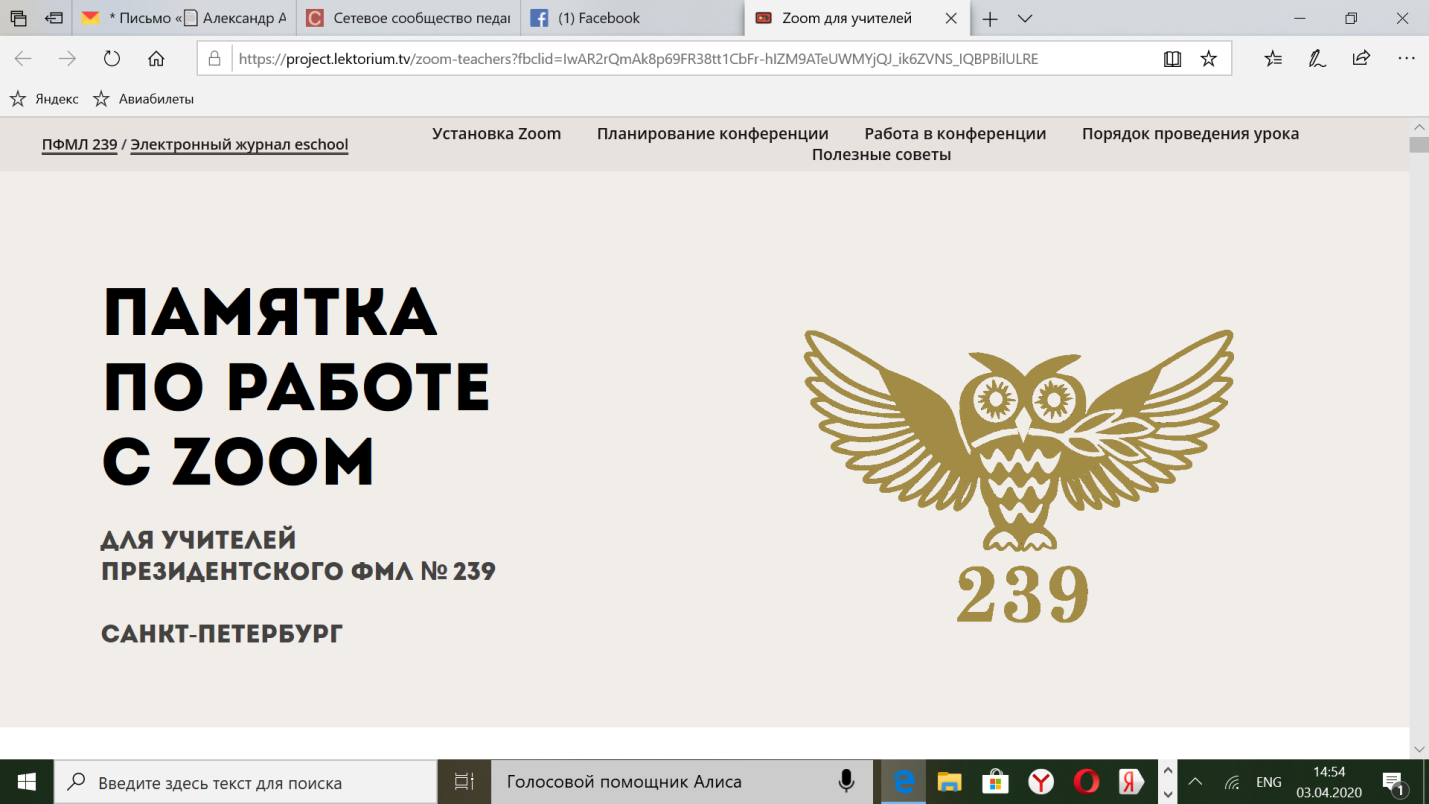 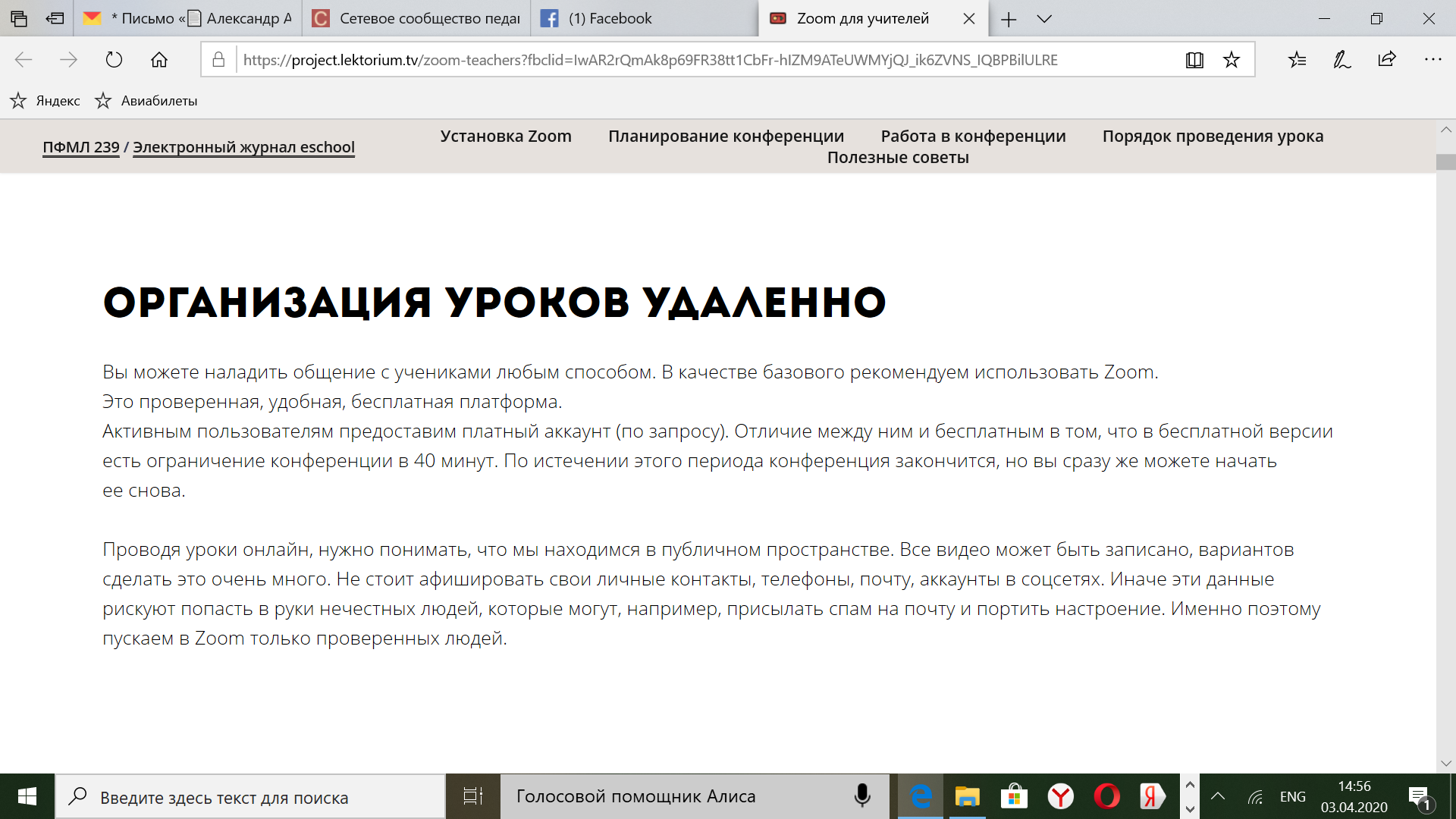 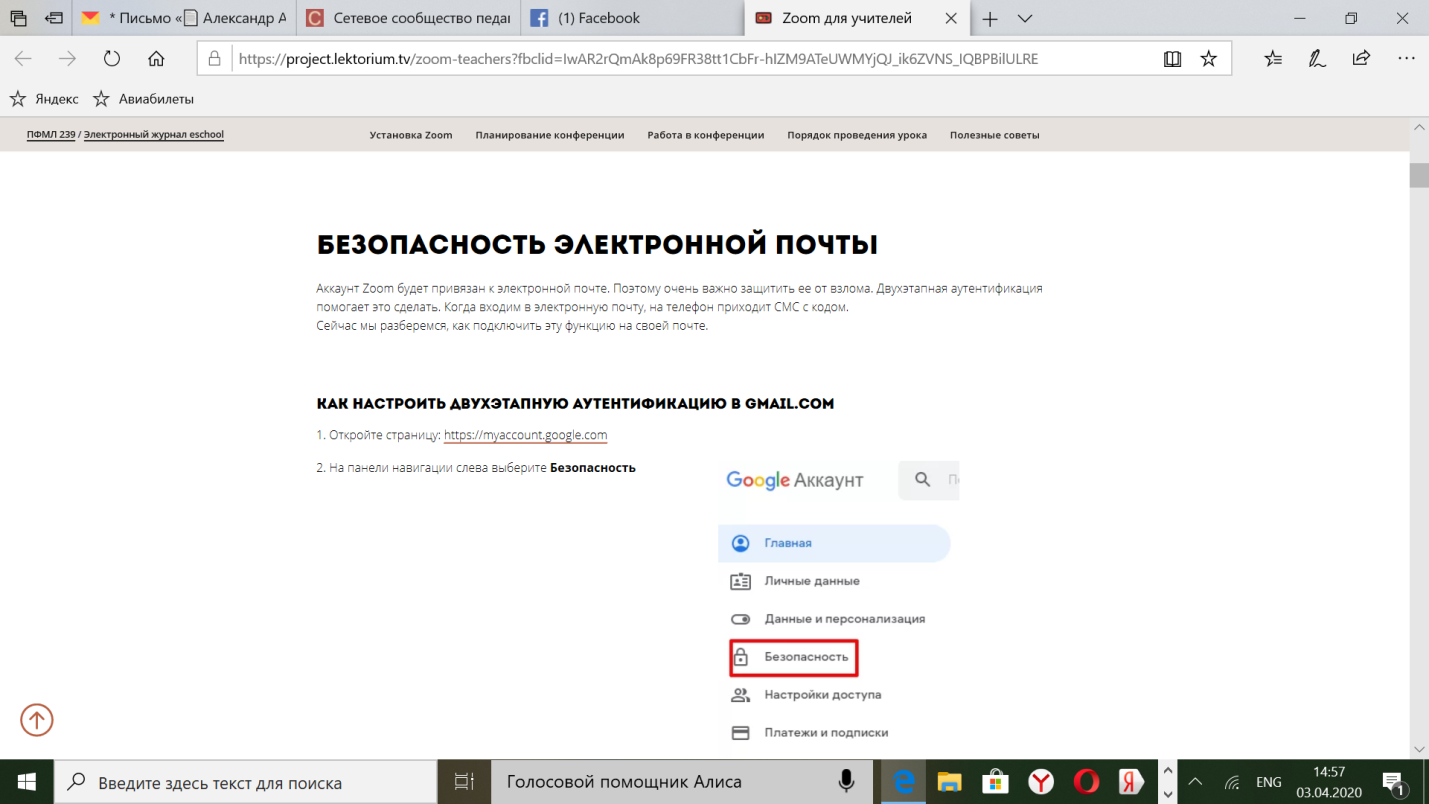 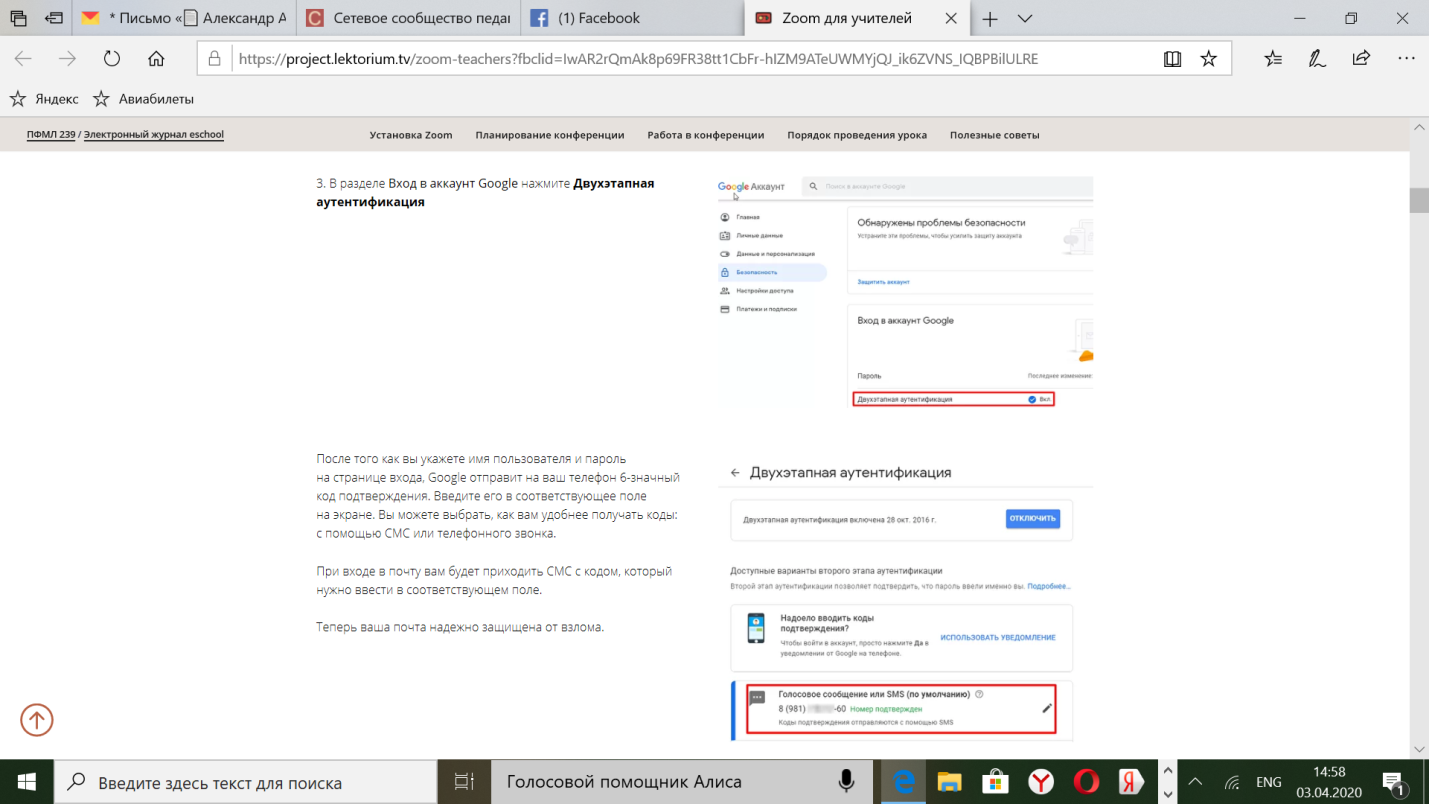 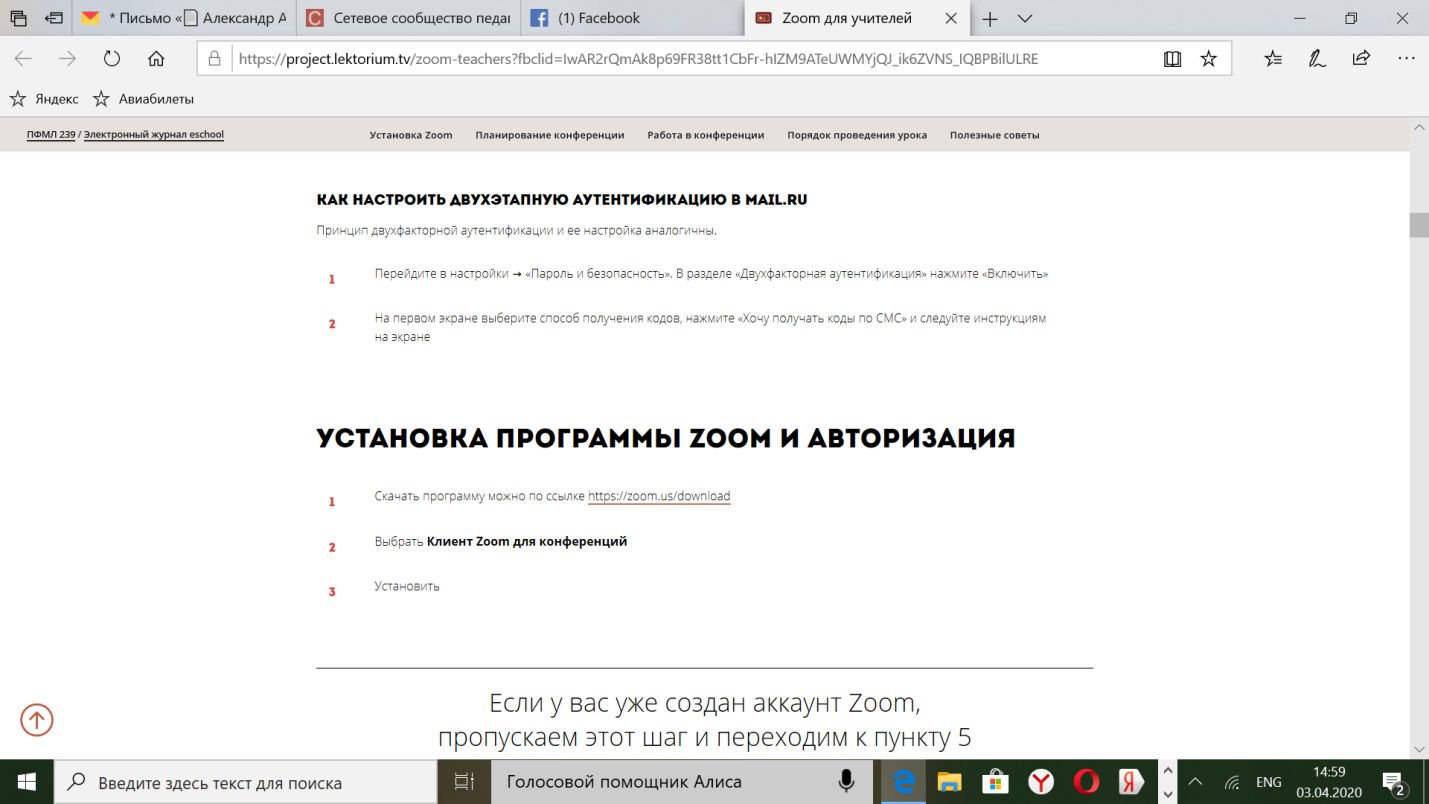 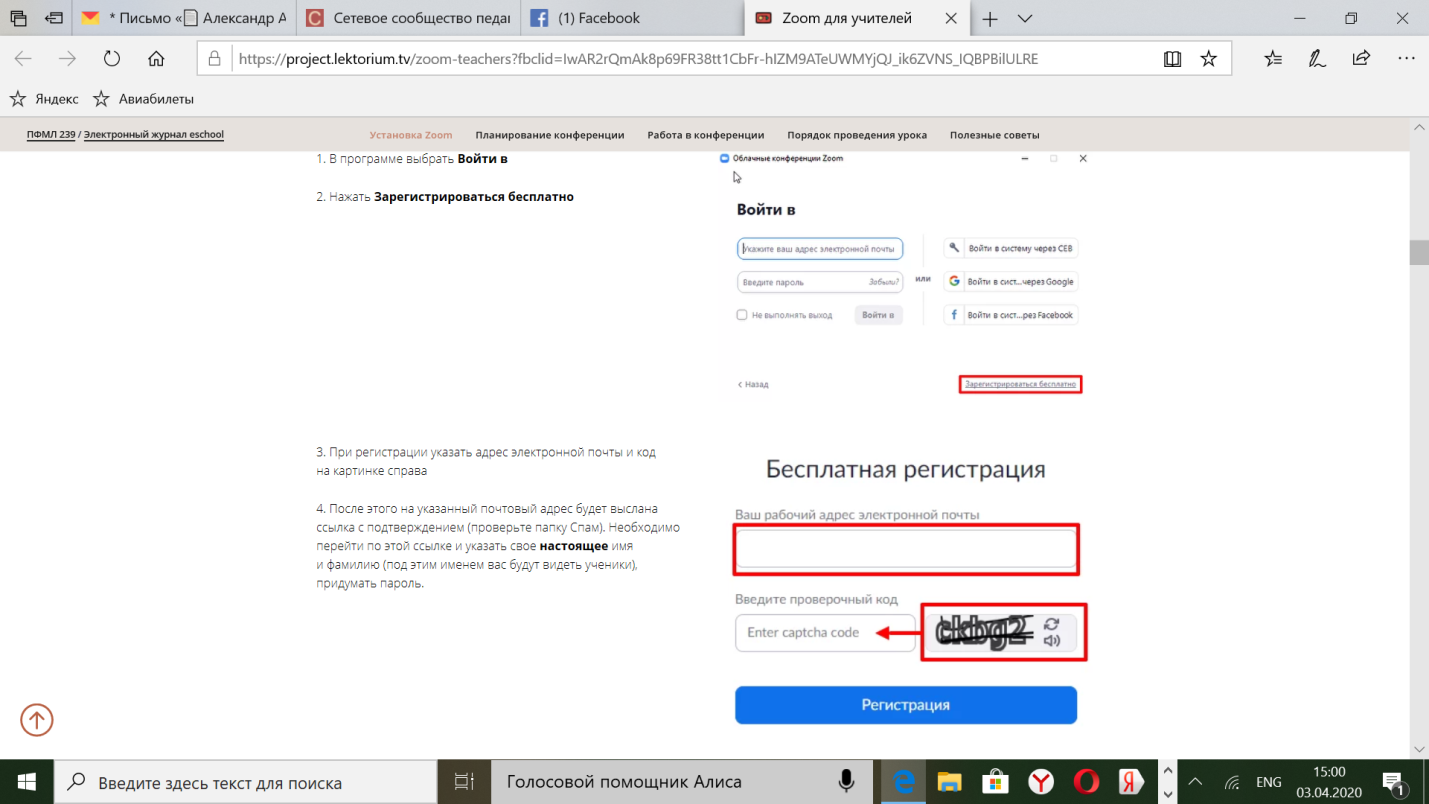 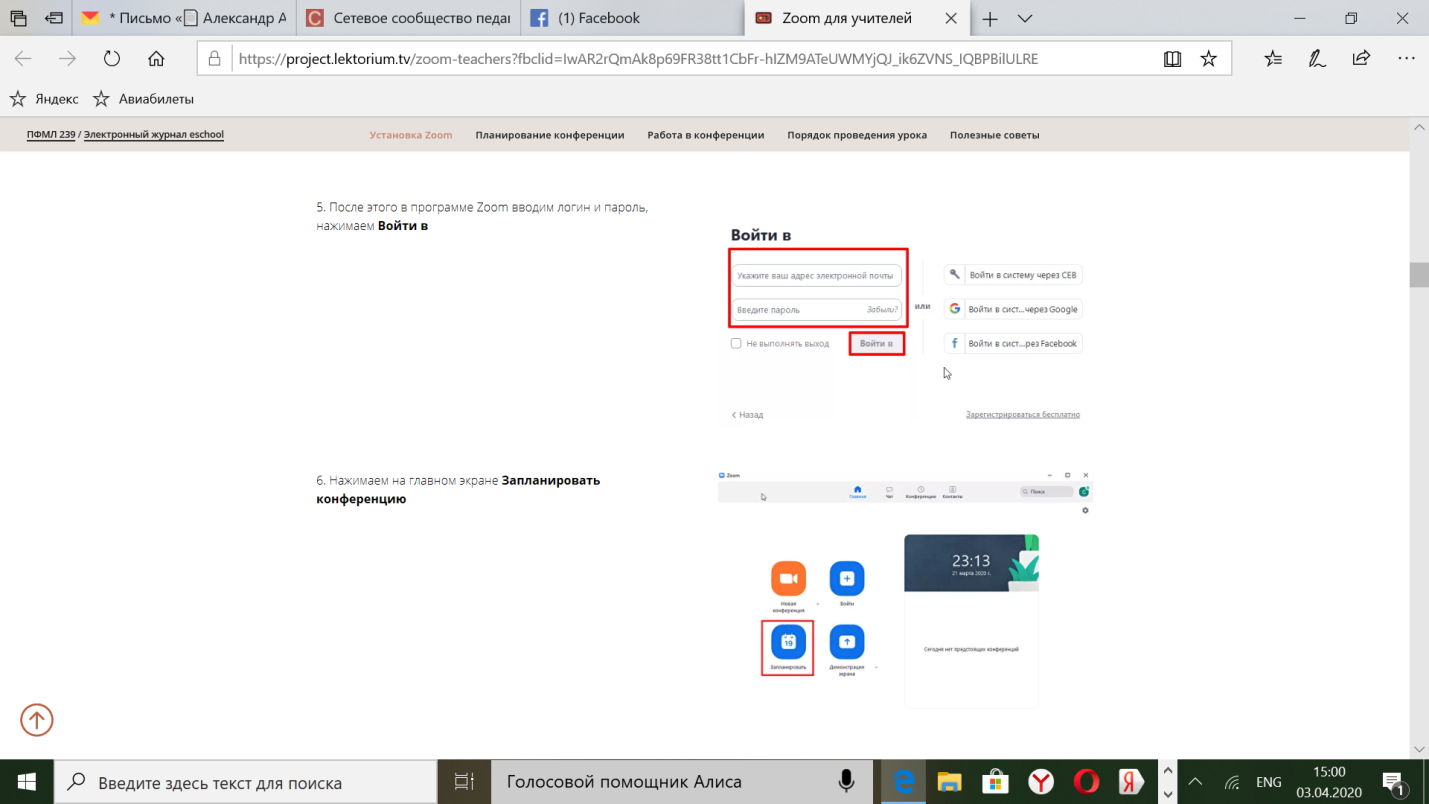 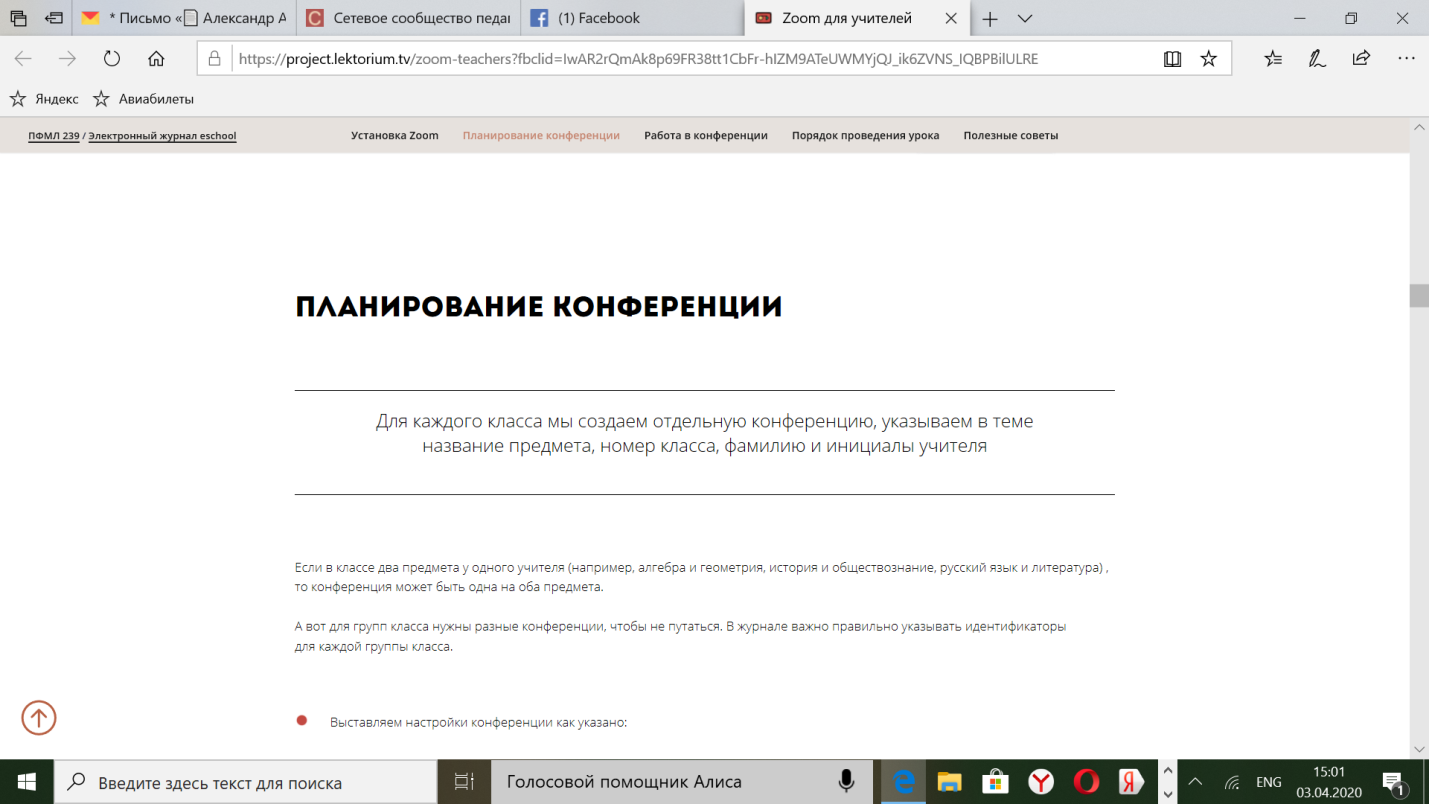 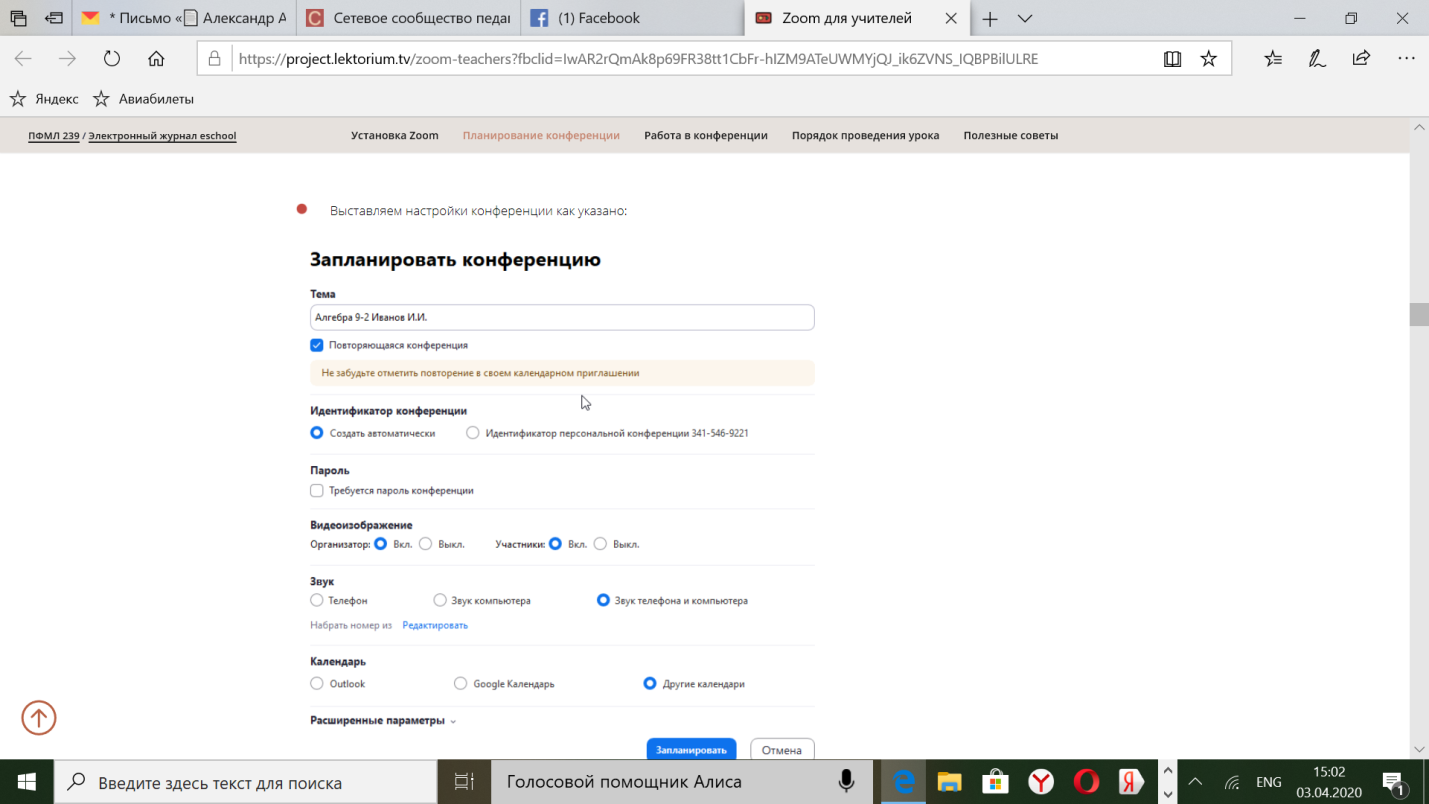 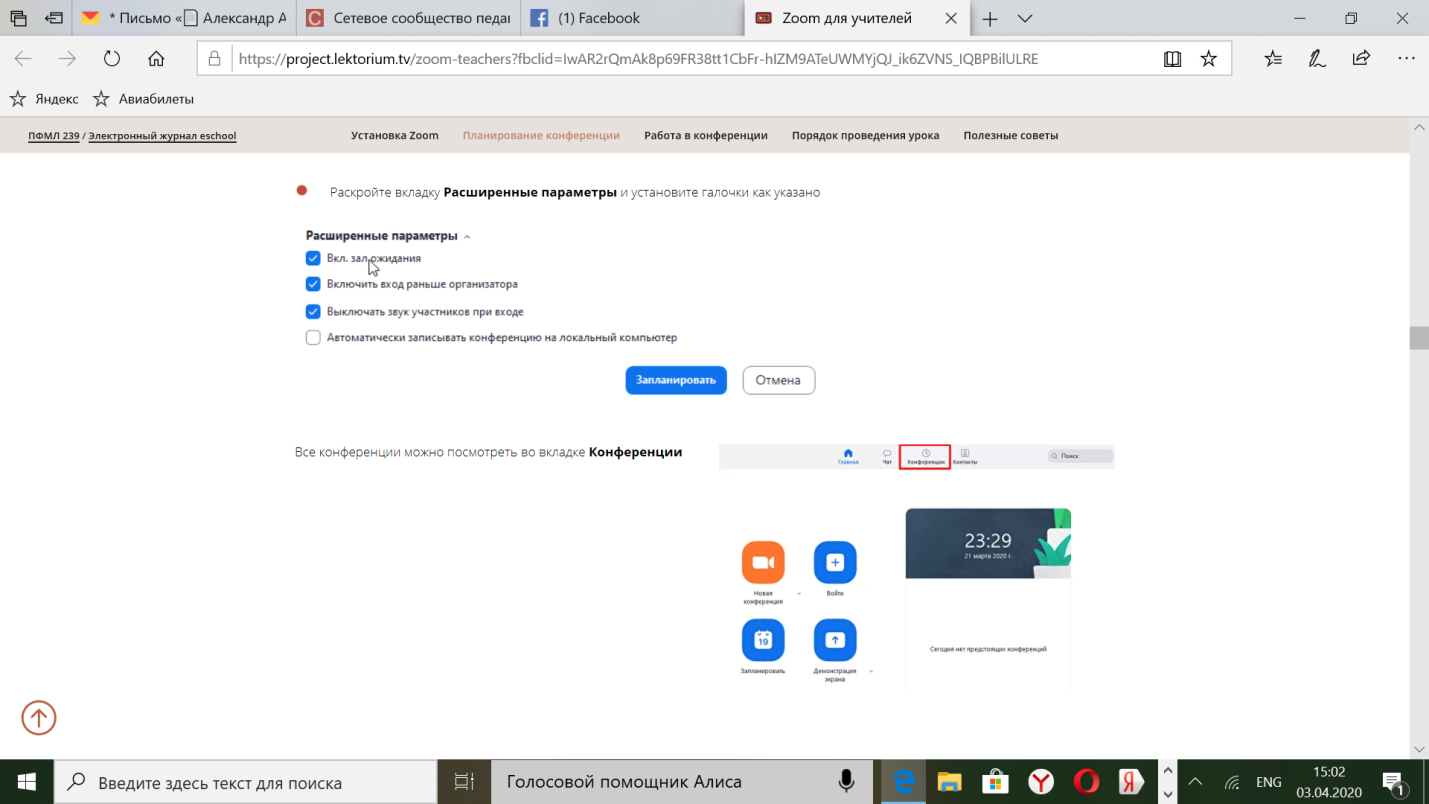 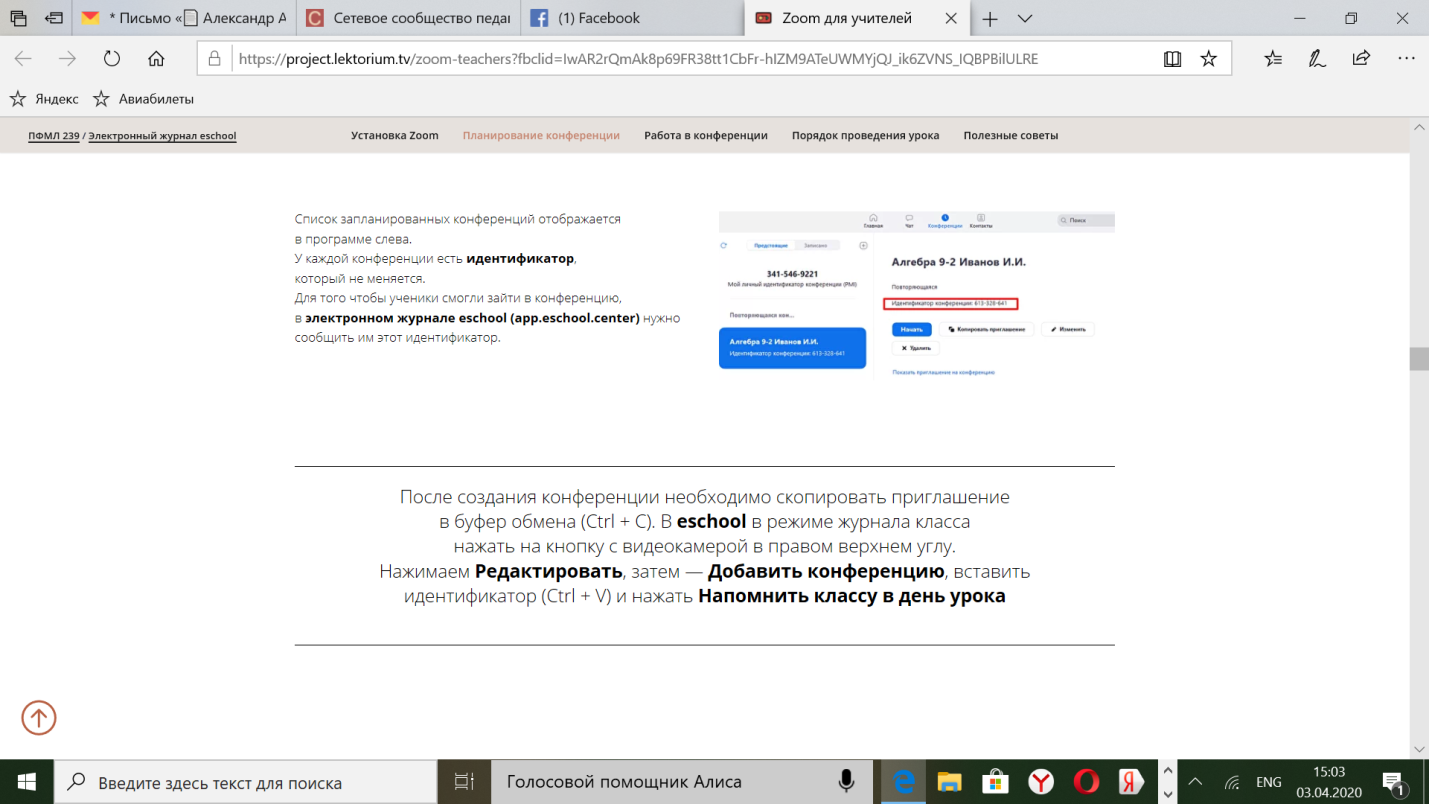 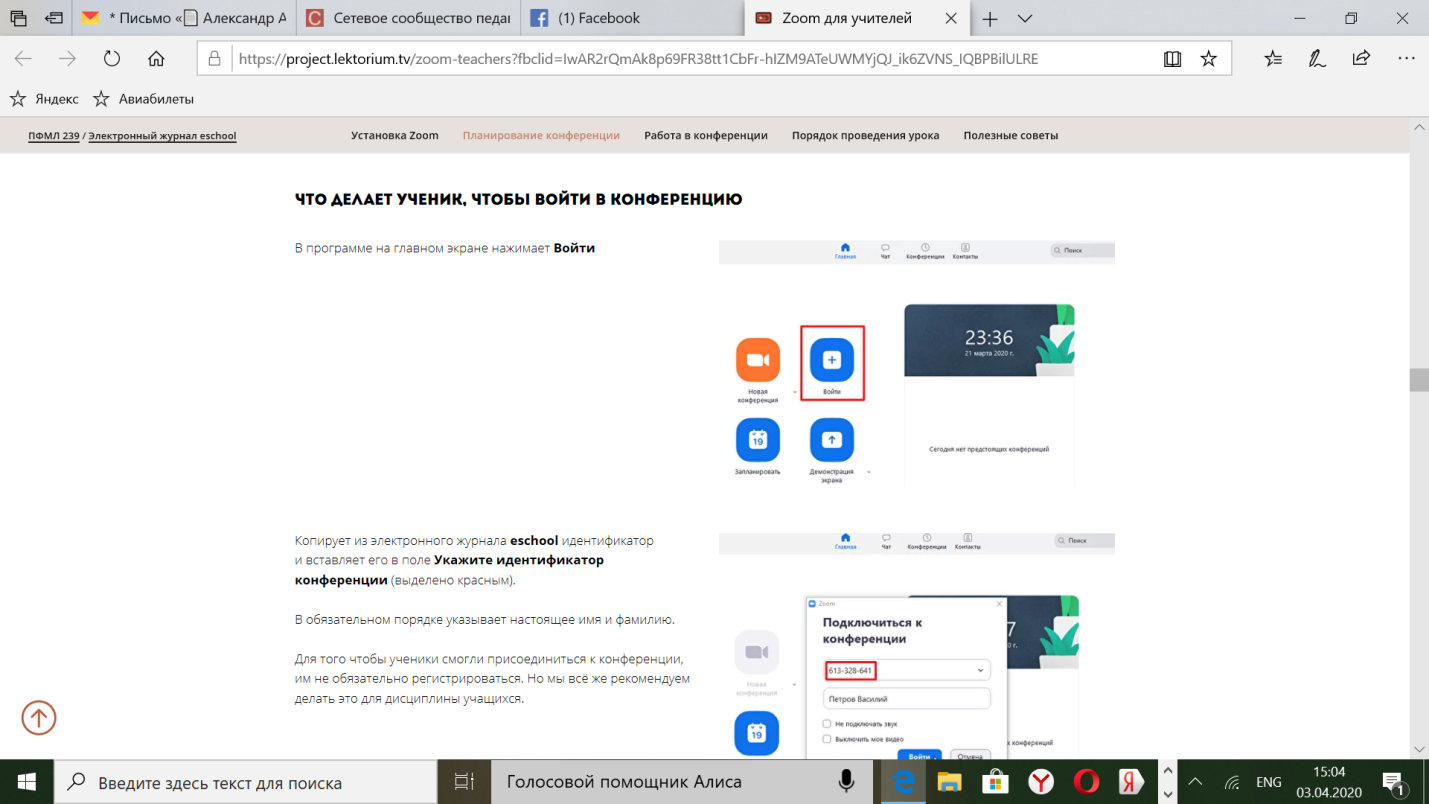 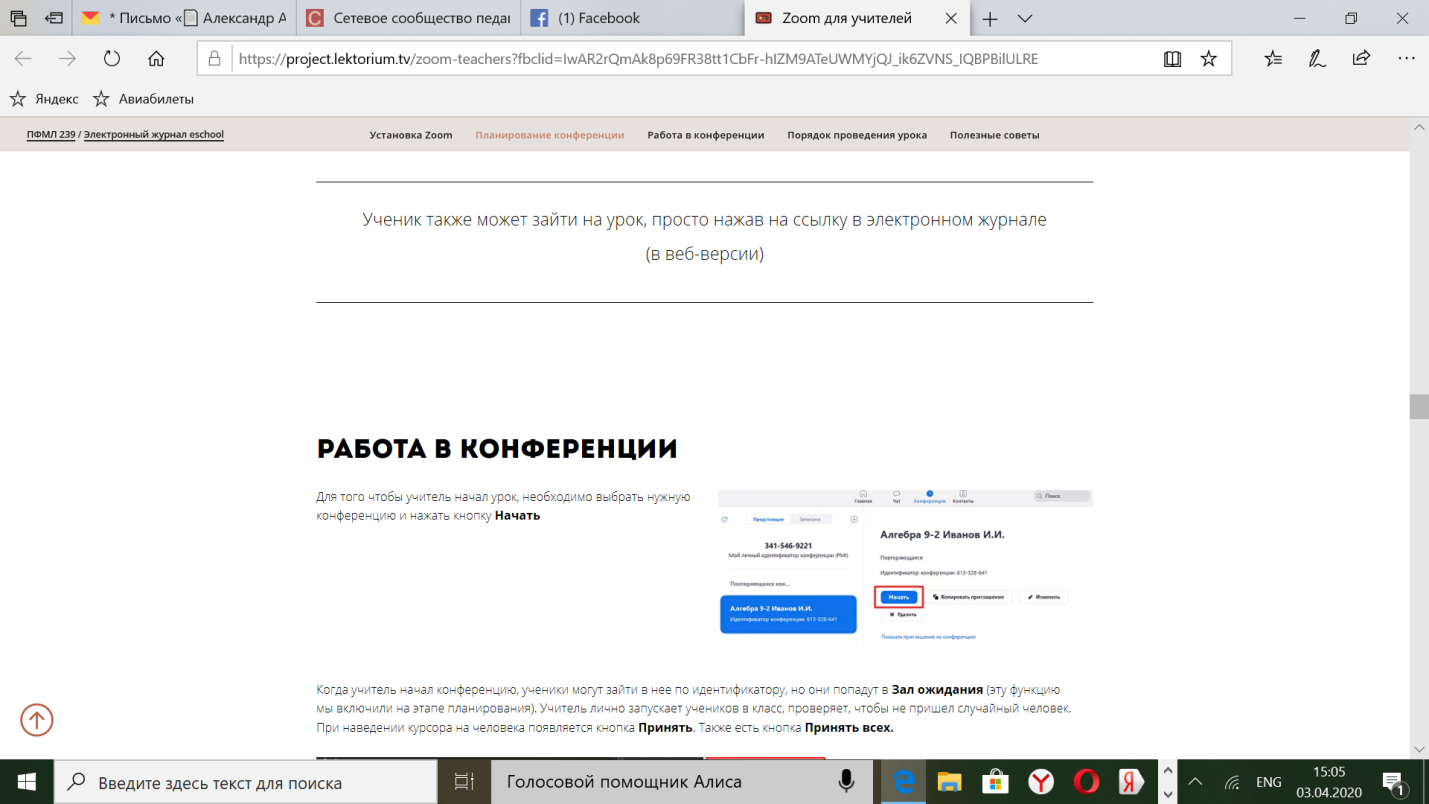 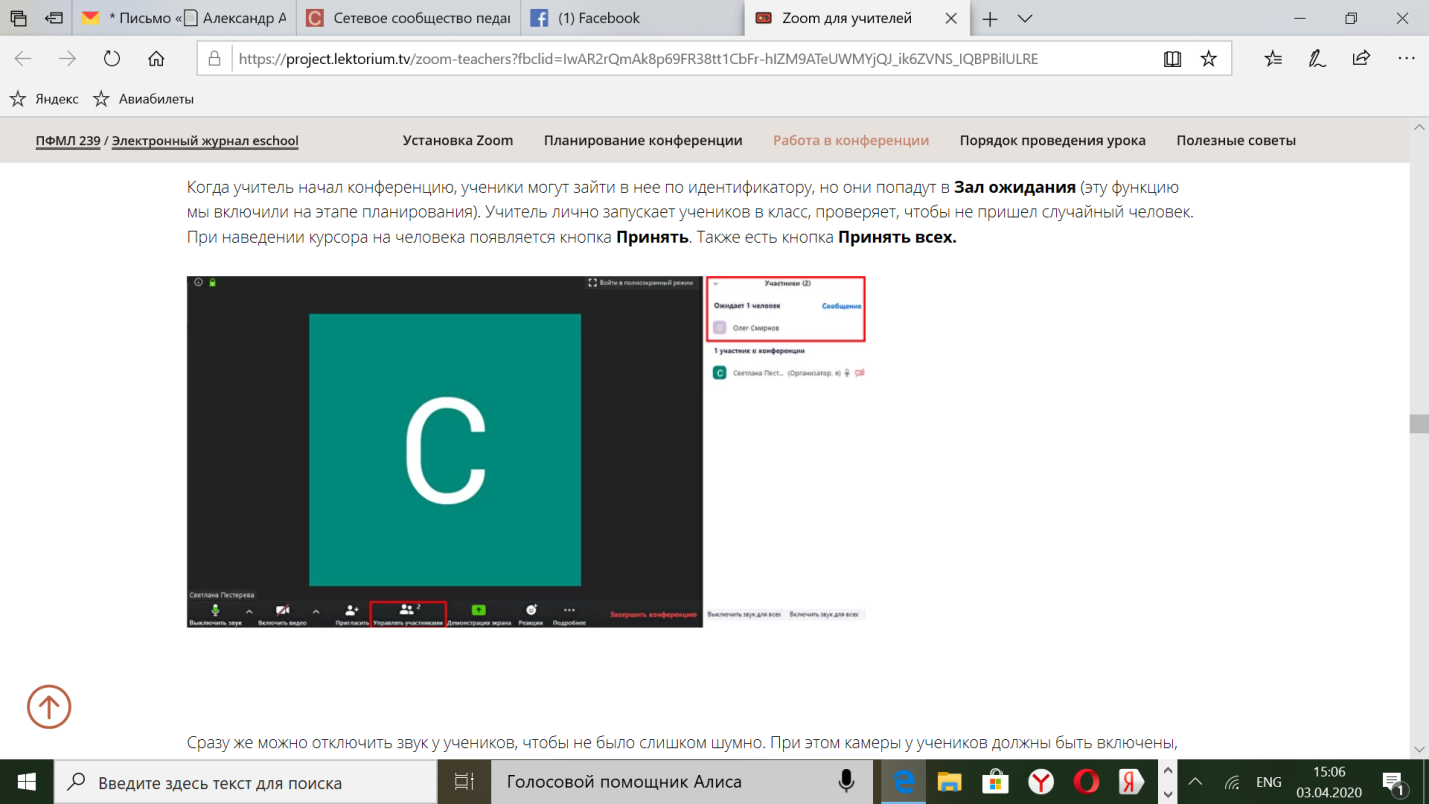 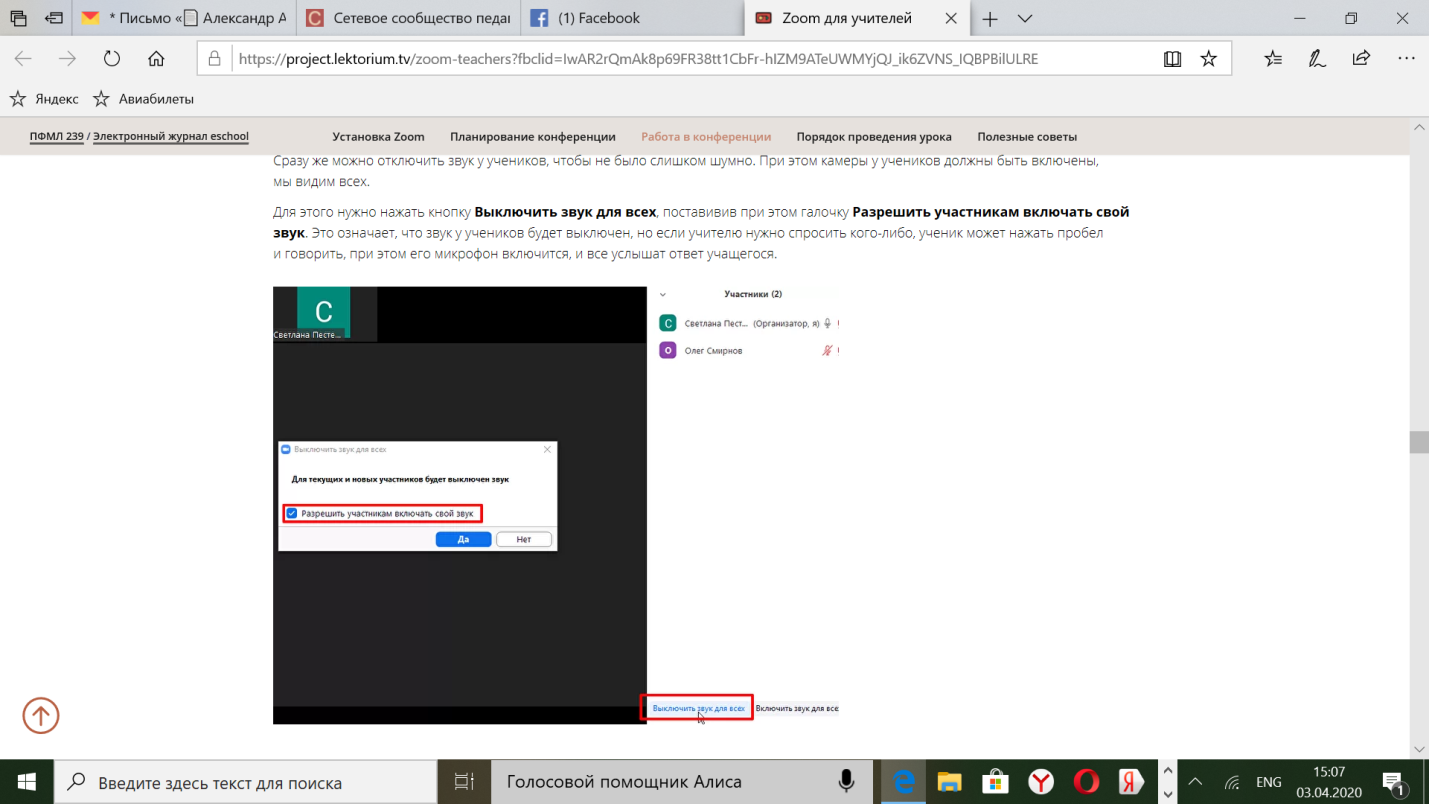 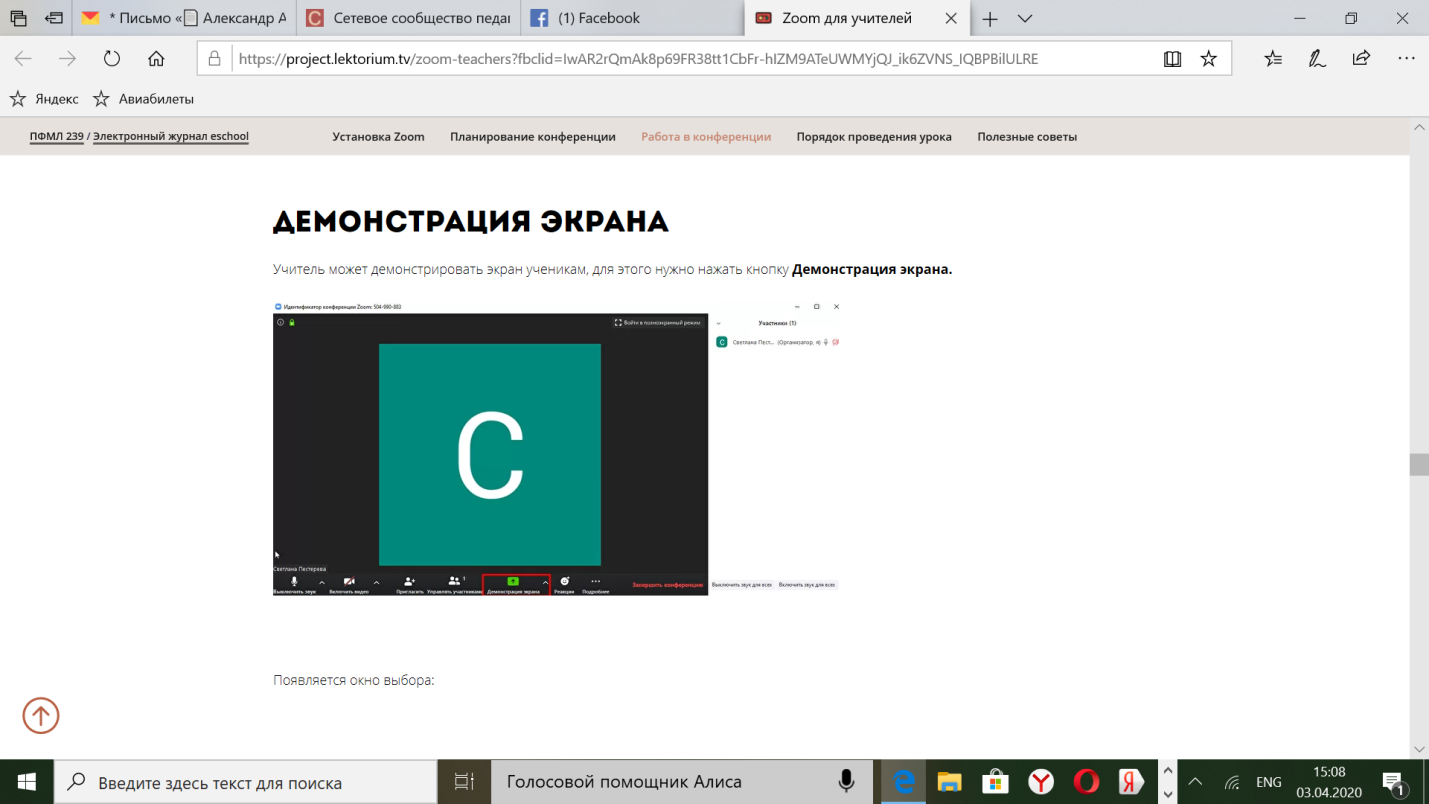 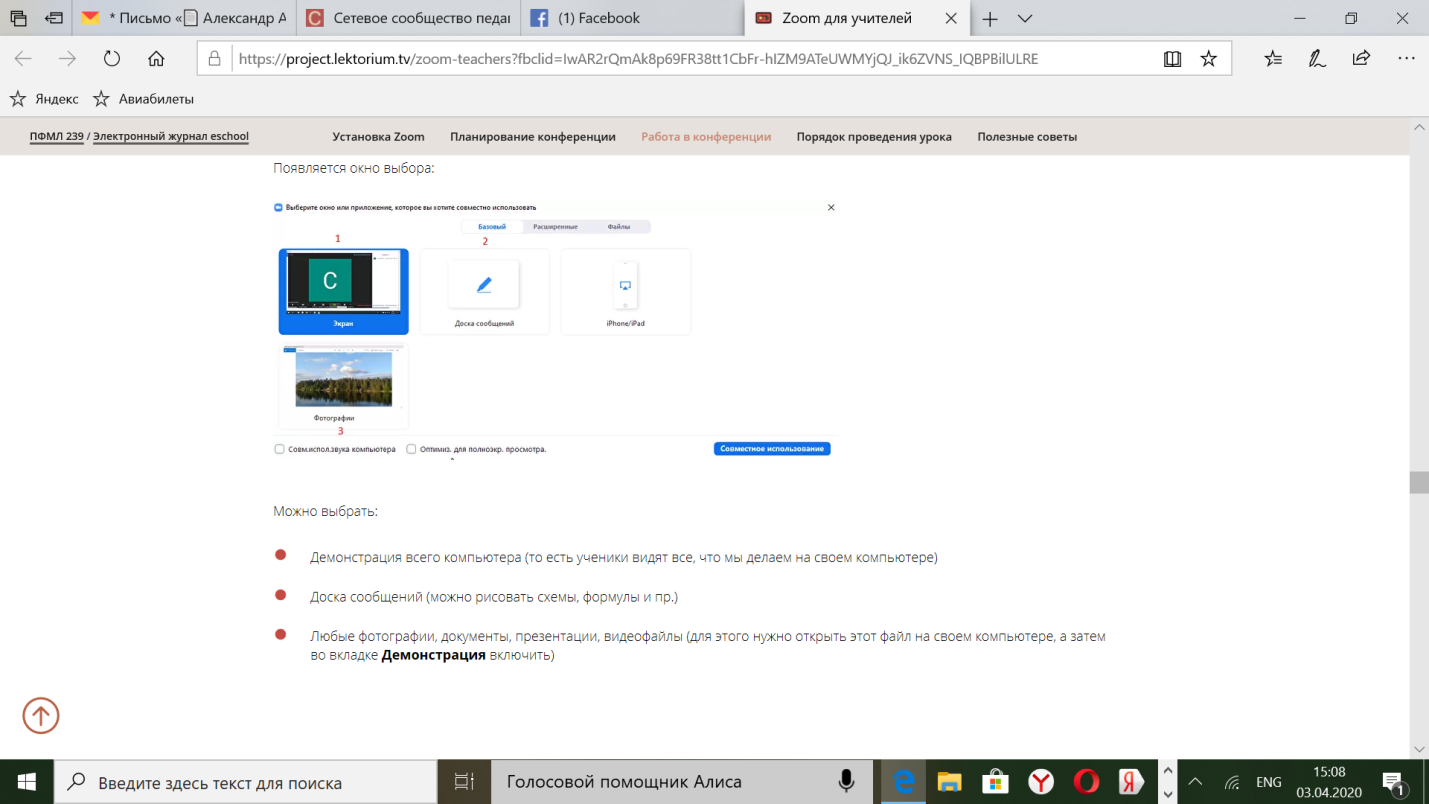 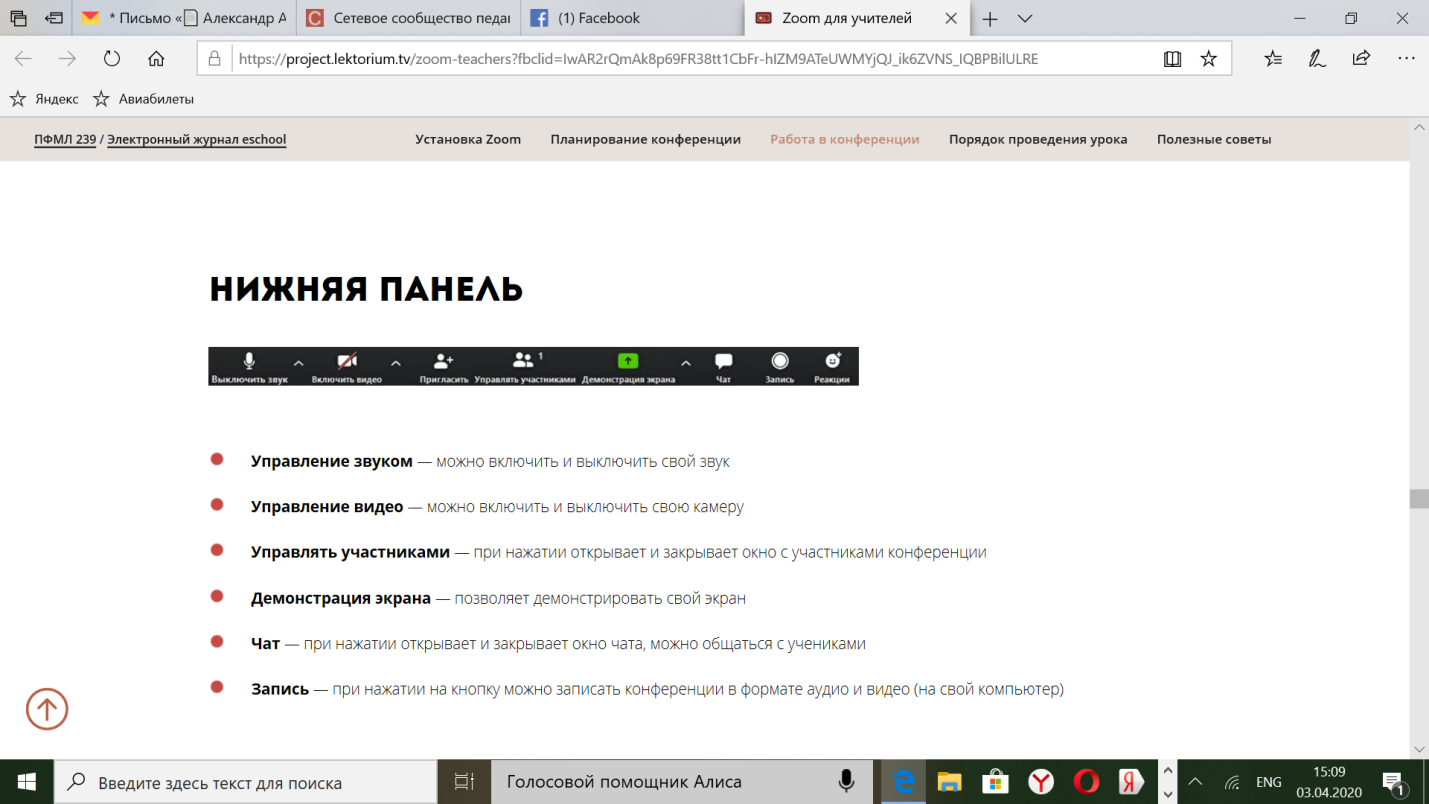 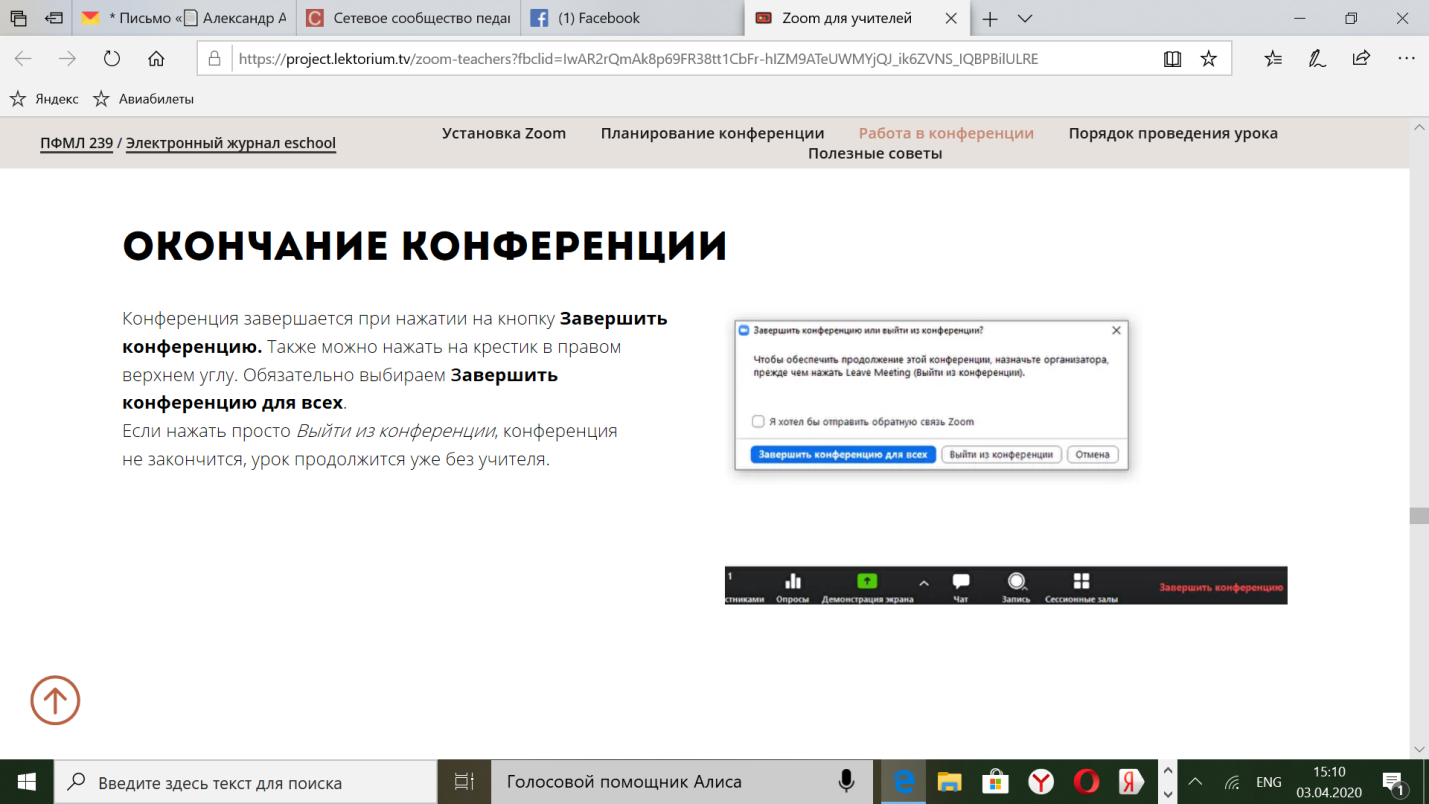 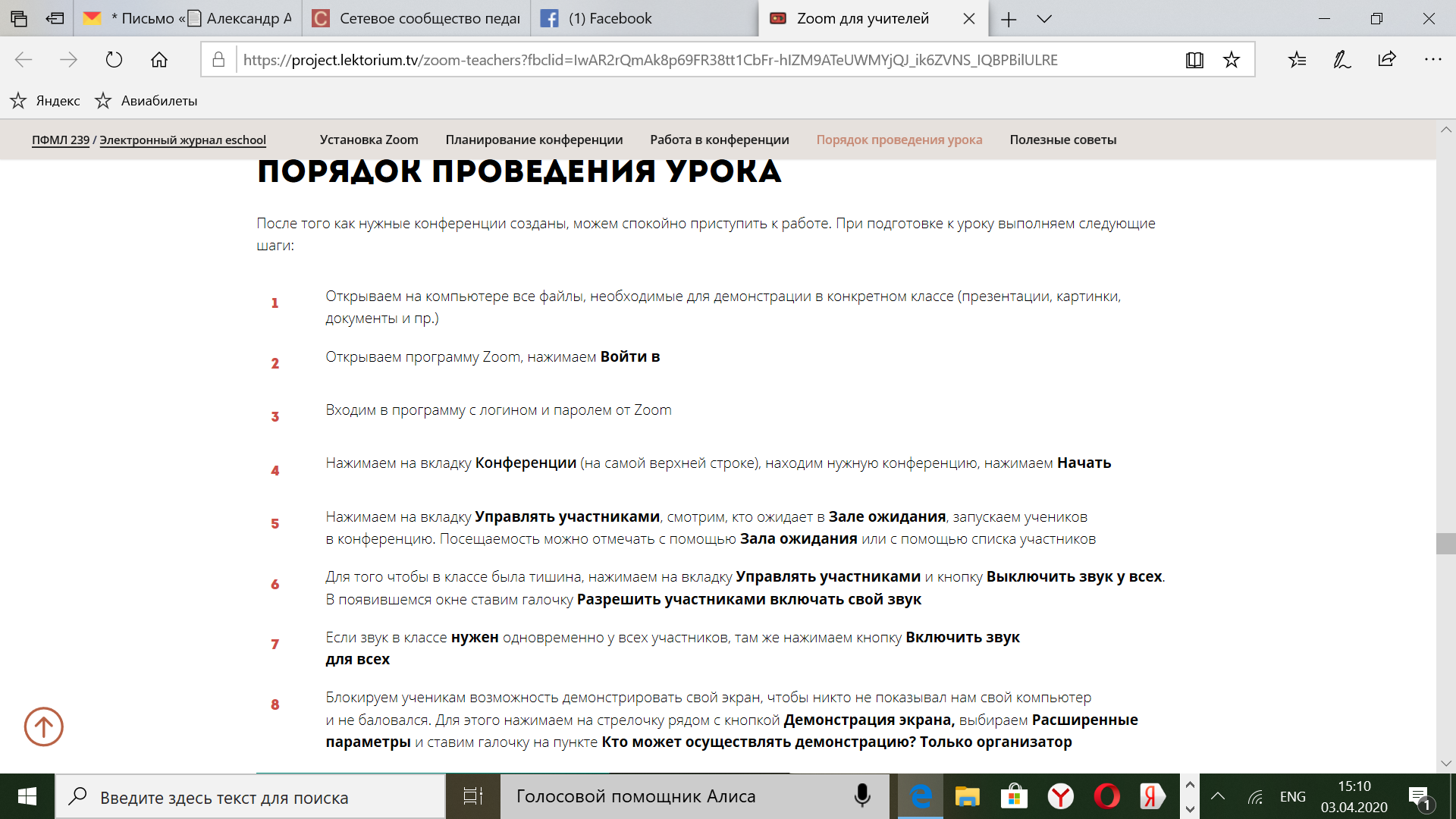 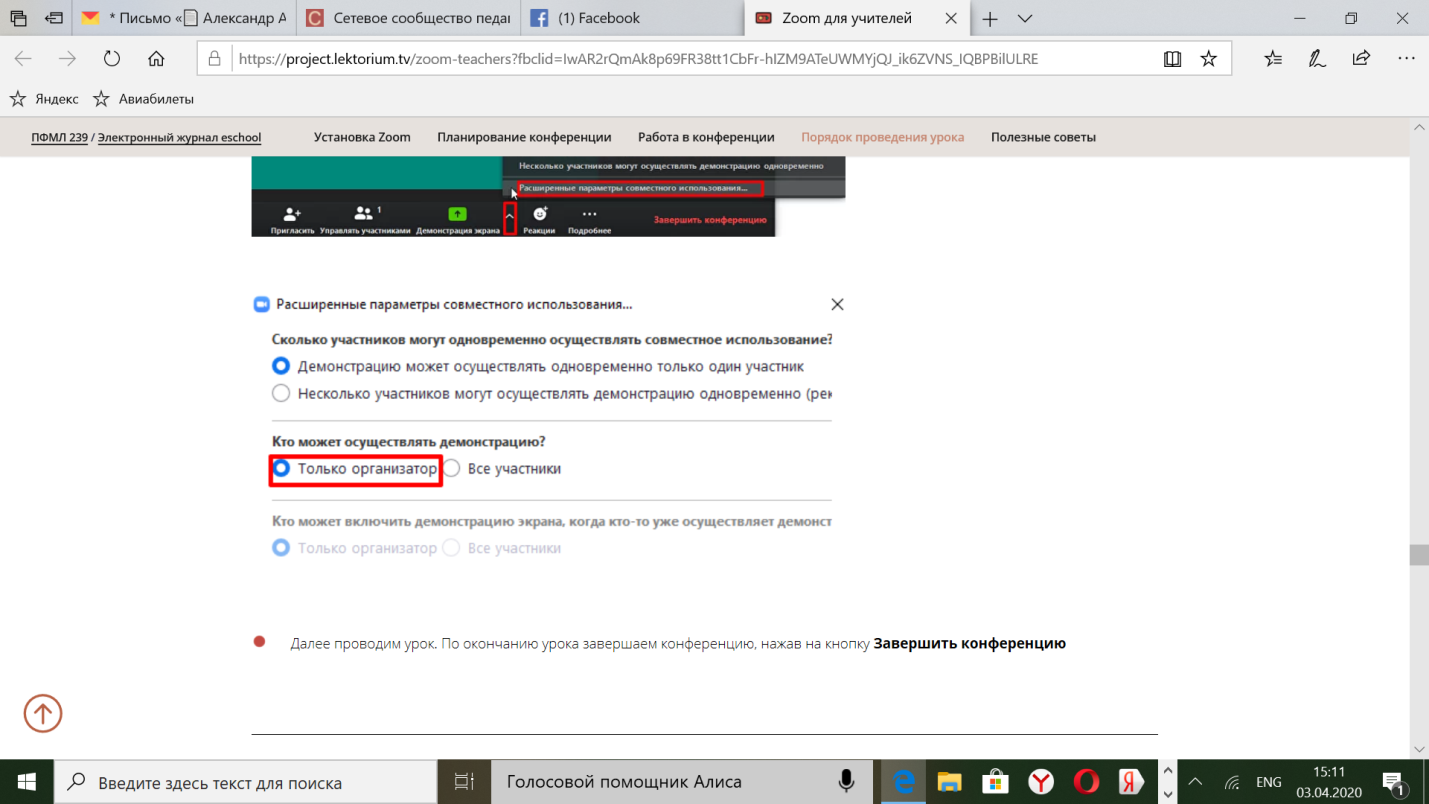 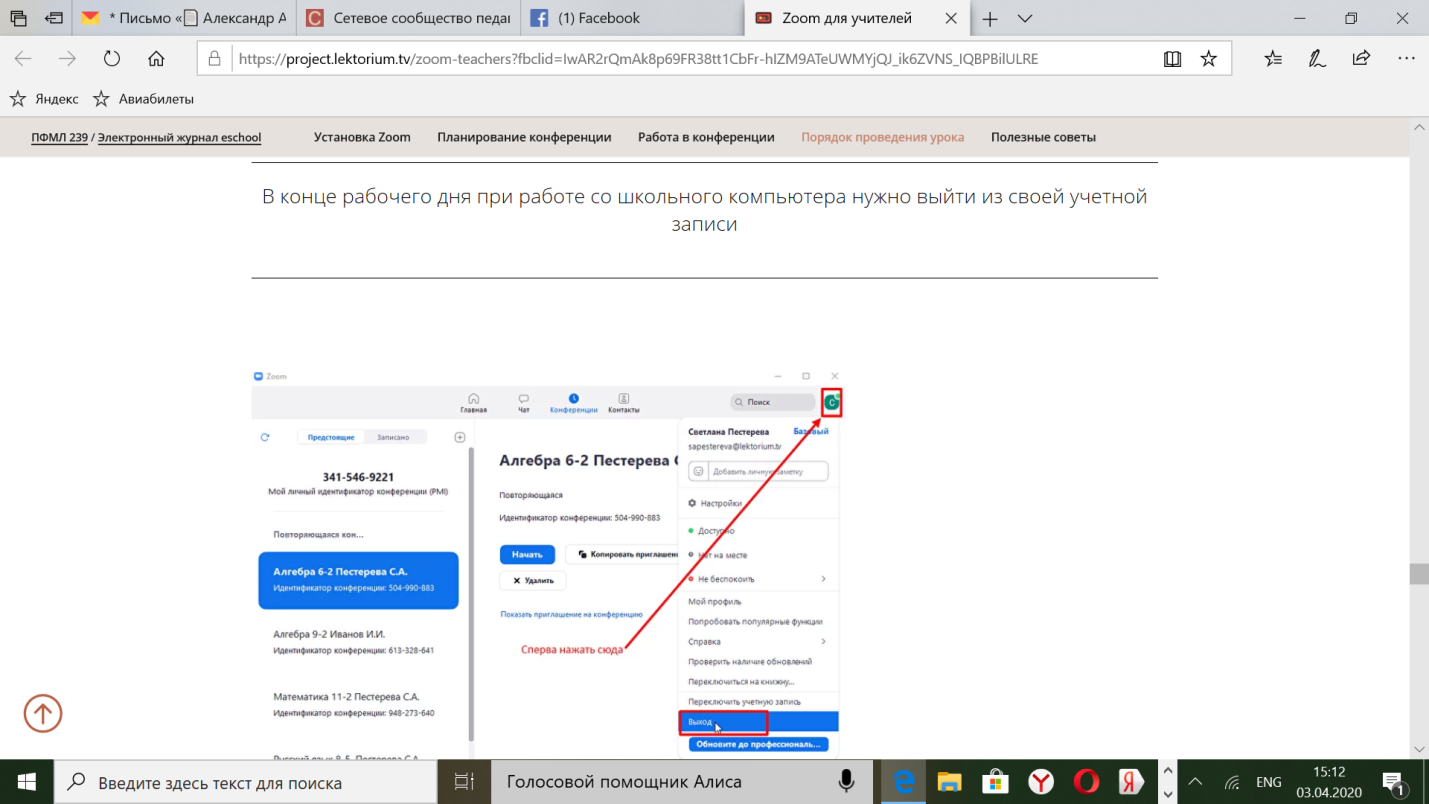 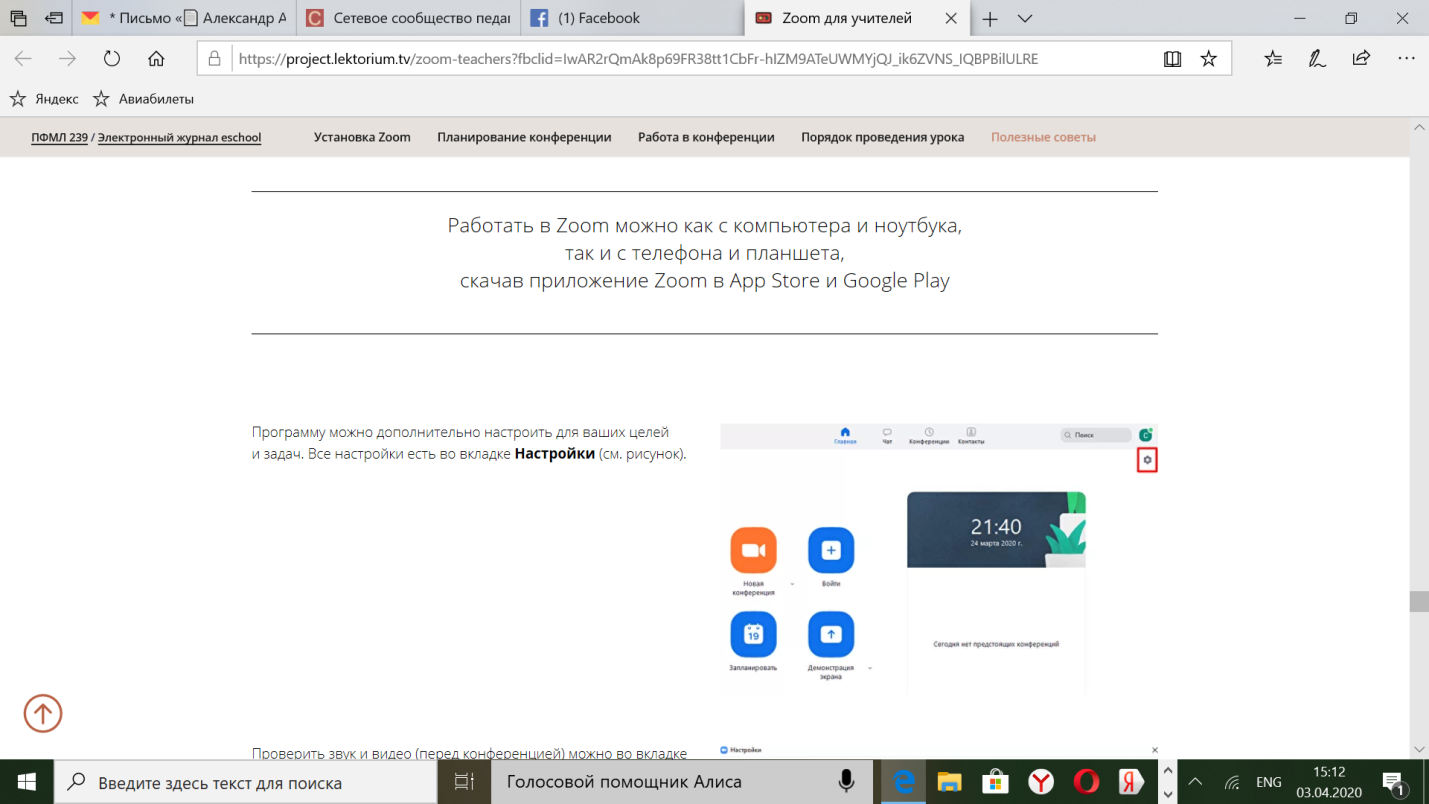 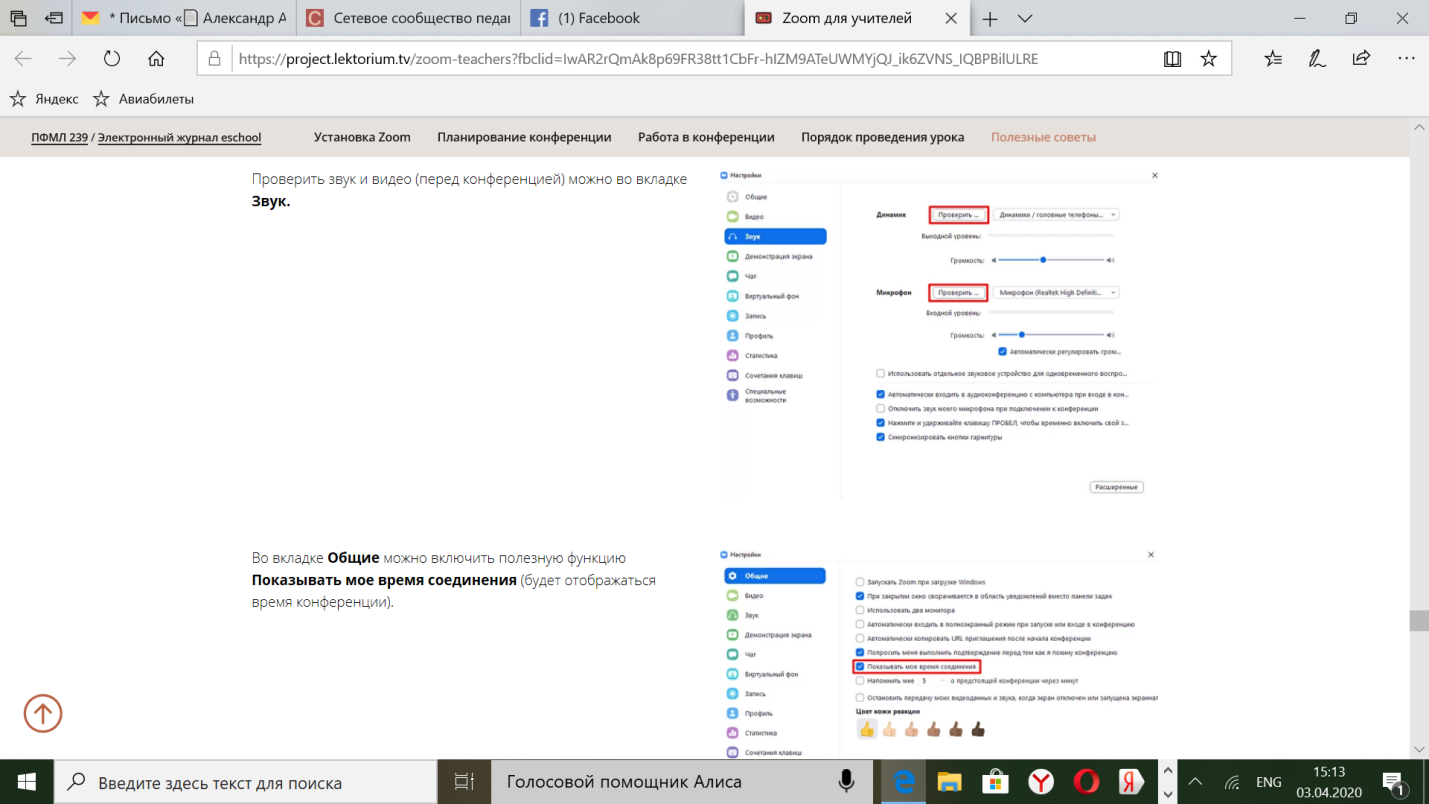 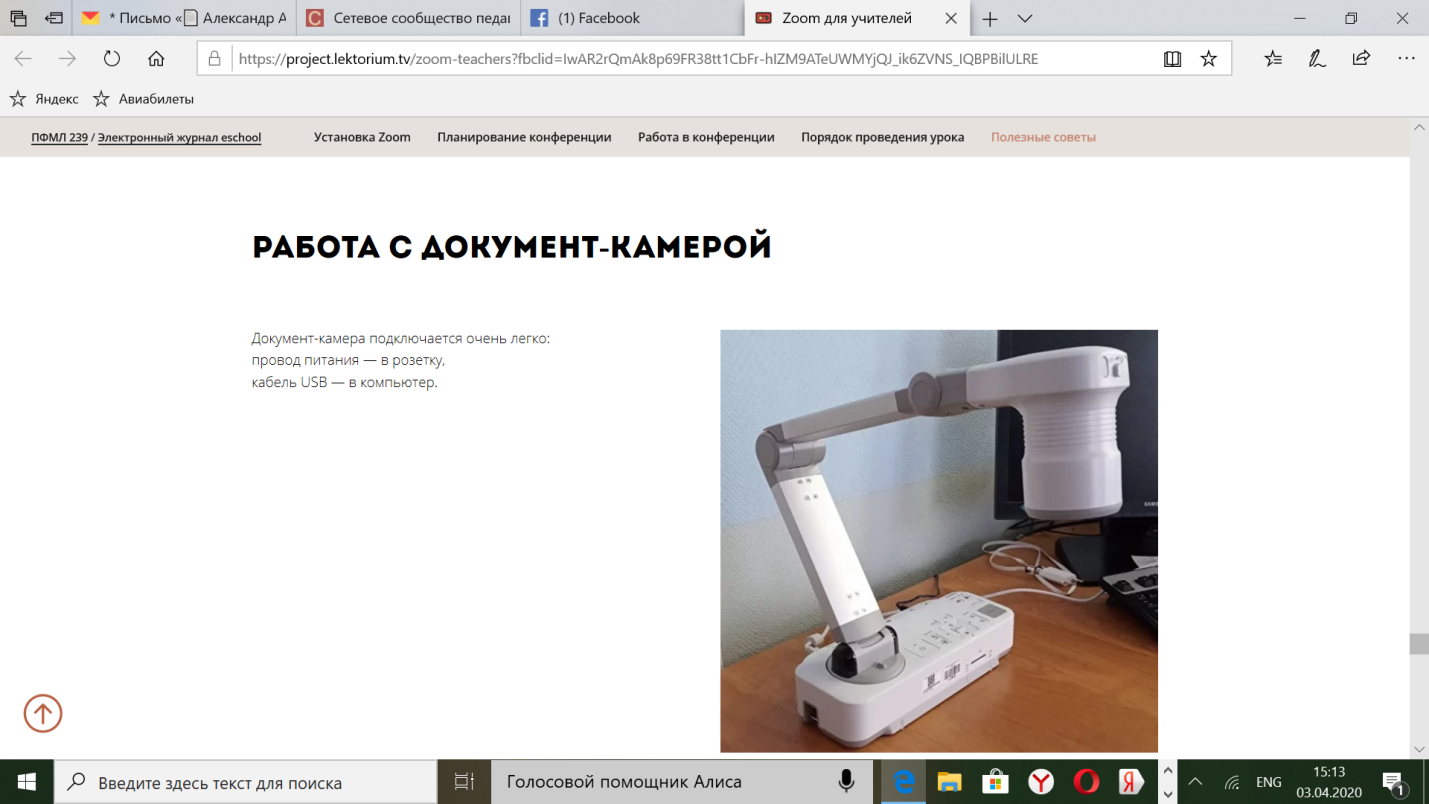 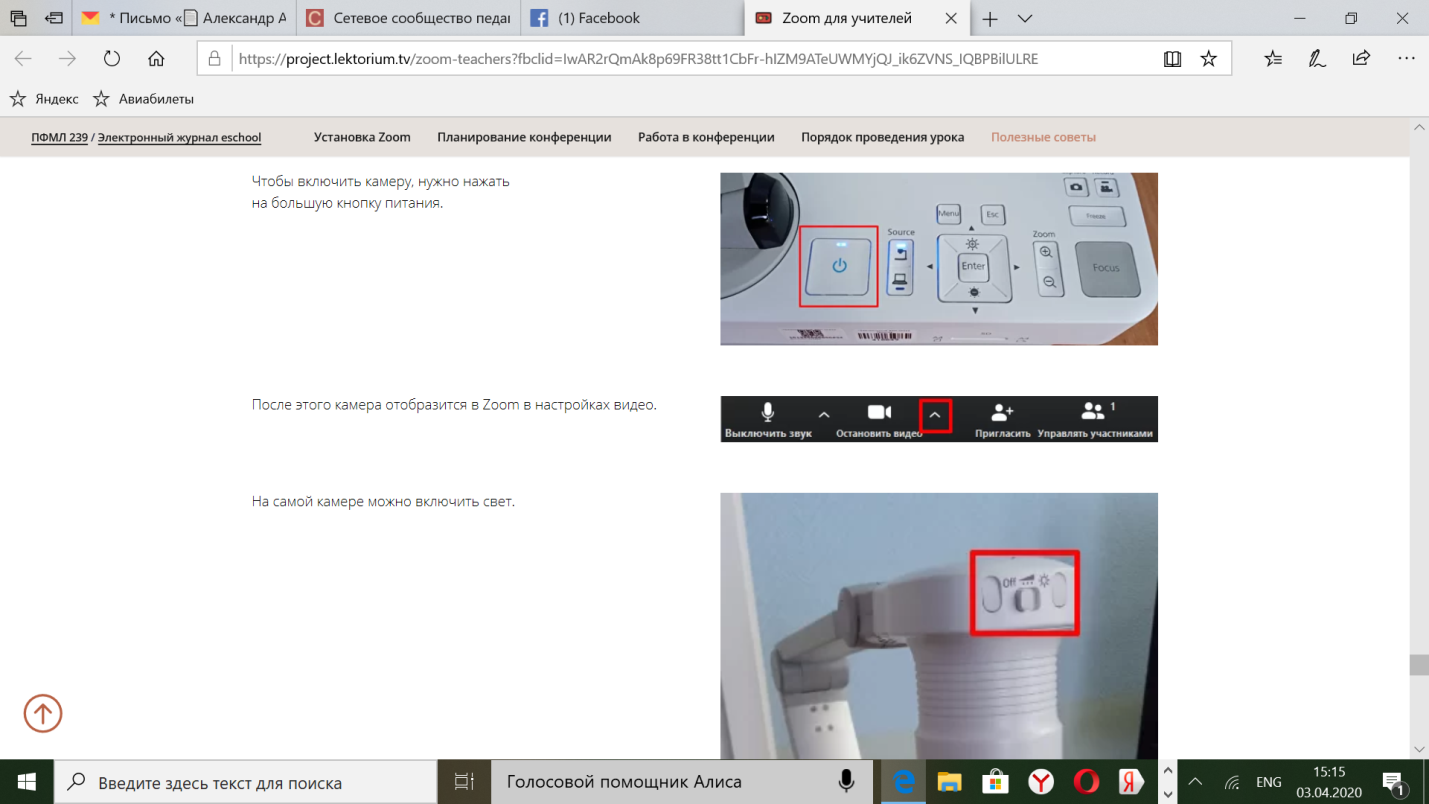 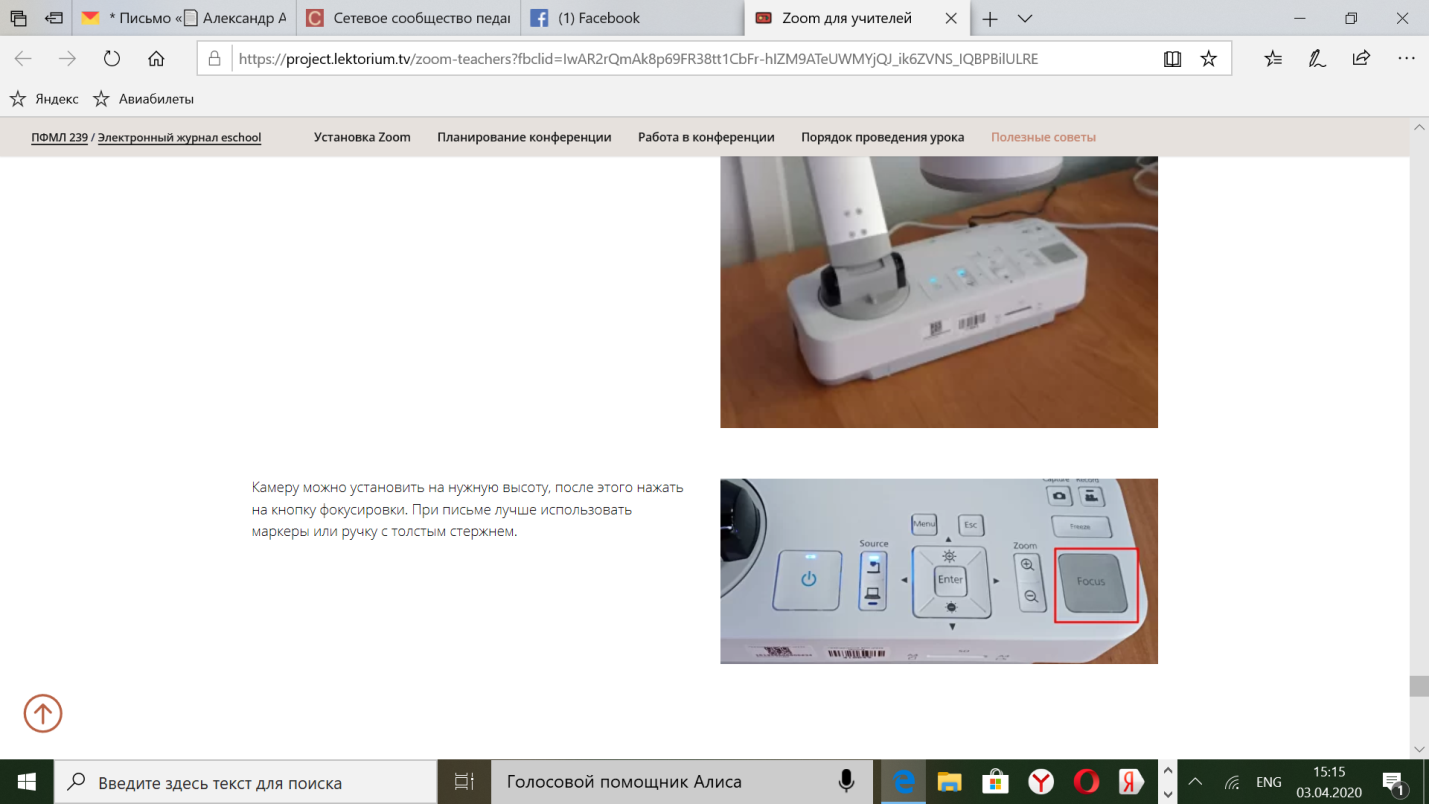 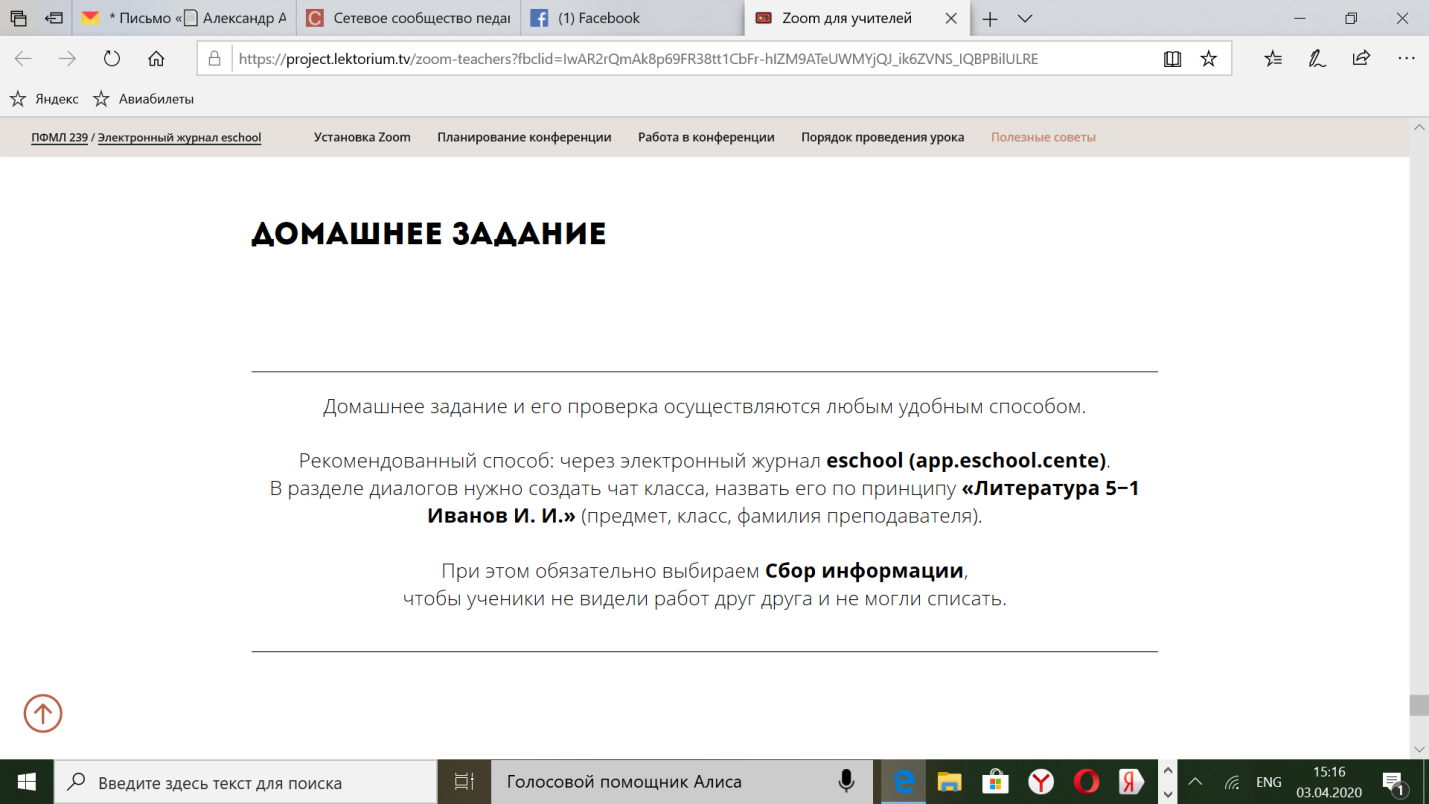 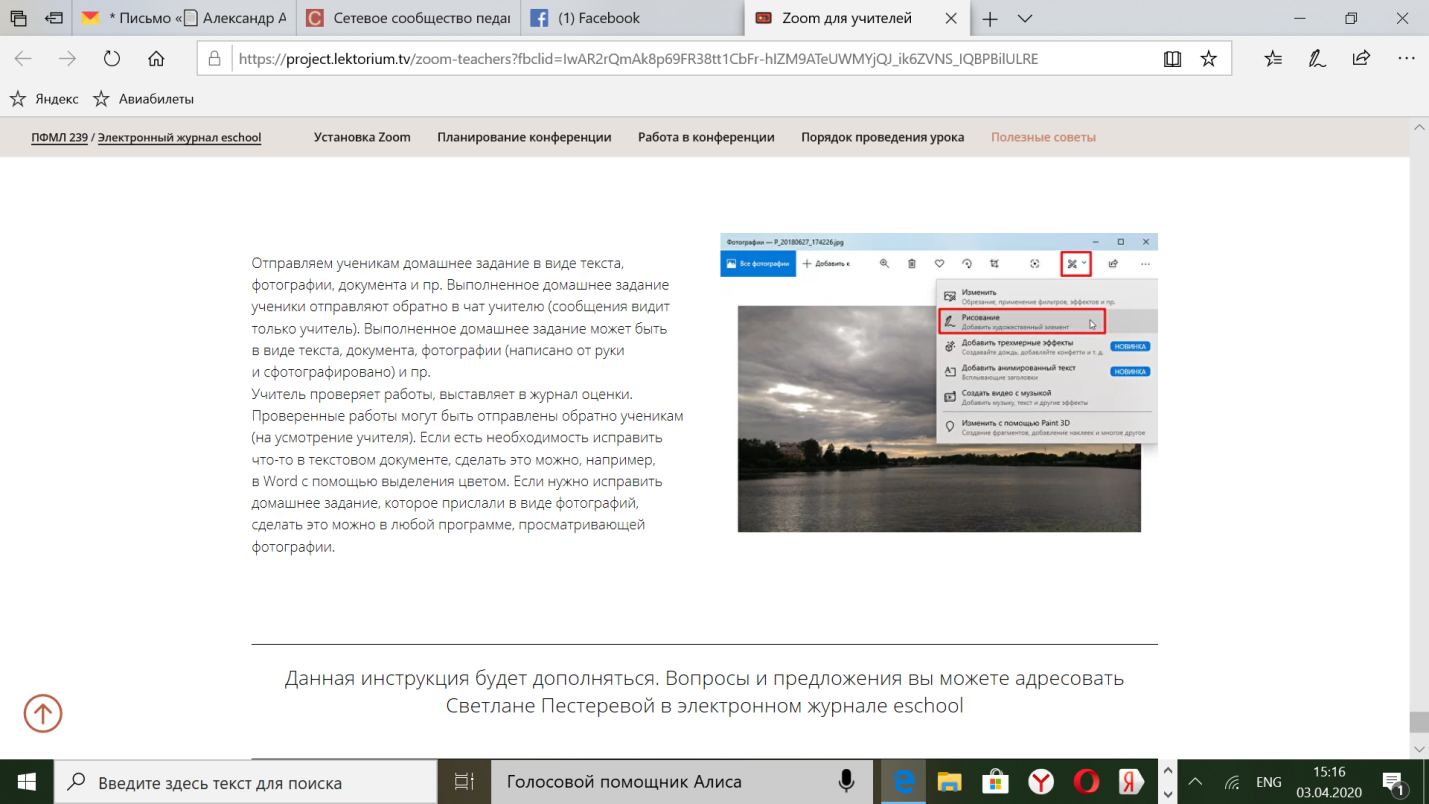 